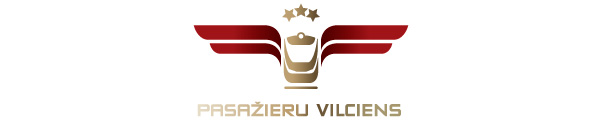 2022. gada 16. novembrīInformācija plašsaziņas līdzekļiem24. un 29. novembrī  vilcienu pasažierus maršrutā Līvāni-Jersika pārvadās ar autobusiemŠī gada 24. un 29. novembrī tiks mainītas pārmijas Jersikas dzelzceļa stacijā. Tāpēc ir veiktas izmaiņas vilcienu kustības grafikā un četru reisu pasažierus maršrutā Līvāni-Jersika pārvadās ar autobusiem. Izmaiņas ietekmēs vilciena Nr. 802, kas no Rīgas izbrauc uz Daugavpili plkst. 7.31, un Nr. 808, kas no Rīgas izbrauc uz Daugavpili plkst. 13.01, kā arī vilciena Nr. 887, kas izbrauc no Daugavpils uz Rīgu plkst. 7.25, un vilciena Nr. 881, kas izbrauc no Daugavpils uz Rīgu plkst. 12.50, pasažierus. Vilcienu Nr. 802 un Nr. 808, kas no Rīgas izbrauc uz Daugavpili  attiecīgi plkst. 7.31 un plkst. 13.01, pasažieri Līvānu stacijā varēs pārsēsties autobusos, kas brauks uz Jersikas staciju, lai no tās ar vilcieniem varētu turpināt ceļu uz Daugavpili. Plānots, ka autobusi dzelzceļa stacijā “Līvāni” būs plkst. 10.07 un plkst. 15.33.Vilcienu Nr. 897 un Nr. 881, kas no Daugavpils izbrauc uz Rīgu attiecīgi plkst. 7.25 un 12.50, pasažierus maršrutā Jersika-Līvāni pārvadās ar autobusiem, lai no Līvānu stacijas turpinātu ceļu ar vilcieniem uz Rīgu. Plānots, ka autobusi dzelzceļa stacijā “Jersika” būs plkst. 8.13 un plkst. 13.38. Tīmekļa vietnē un mobilajā lietotnē publicētais vilcienu kustības saraksts jau ietver šīs izmaiņas. Ar to var iepazīties šeit.  Autobusos derīgas vilcienam paredzētās biļetes, tos apkalpos konduktori kontrolieri. Autobusos nav paredzēts pārvadāt velosipēdus. Par AS “Pasažieru vilciens”2001. gada 2. novembrī dibinātā akciju sabiedrība “Pasažieru vilciens” ir lielākais iekšzemes sabiedriskā transporta pakalpojumu sniedzējs, kas pārvadā pasažierus pa dzelzceļu Latvijas teritorijā. AS “Pasažieru vilciens” ir patstāvīgs valsts īpašumā esošs uzņēmums. 2021. gadā uzņēmums pārvadāja vairāk nekā 11 miljonus pasažieru, 98,9% reisu izpildot precīzi pēc vilcienu kursēšanas grafika. Papildu informācijai:Sigita ZviedreAS „Pasažieru vilciens” Komunikācijas un mārketinga daļas vadītājaMob. tālr. 26377286E-pasts: sigita.zviedre@pv.lv 